BREAKING NEWSLETTER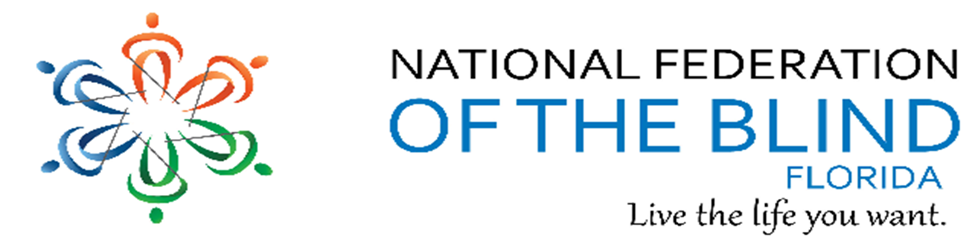 Issue 42	May/June 2023President’s noteTo my Federation family,Summer is upon us, and with that comes Hurricane season. Let us all make sure we prepare ahead of time by purchasing the essentials. Hurricanes are not the only thing the summer brings. We will have hot weather, the beach and picnics with family and friends. Be sure to have fun, but always keep safety in mind. Let’s show our community that blind people can make hamburgers and hotdogs on the grill. Let’s show the members of our community That we also enjoy walks on the beach. Getting out and doing these things is how we educate others. The members of the National Federation of the Blind of Florida will always live the life they want.!!!Stay tuned to the Florida email list for news about our upcoming State Convention. It will be here before we know it, and I look forward to seeing everyone there.Growing Together, Paul M. Martinez, President, NFB OF FloridaPaul09MS@gmail.compresident@nfbflorida.orgFacebook & Twitter @nfbfloridaFind us on twitter and FB @nfbfloridaHow to navigate our newsletter with headings:  To enable the quick keys on/off with JAWS use the command “insert + z”.  By default, the quick keys are off in Microsoft Word.  To browse through the headings of the newsletter.  Make sure you have quick keys on and then press the letter “h”.  This keyboard command will move from heading to heading on the document.  When you find the title of the heading you would like to read, you can use the “insert +down arrow” or the “insert +numbpad2”.What’s in this Newsletter?CLUSIVBuilding Unseen TalentClusiv is the world's first accessible e-learning platform built for & by people who are blind.Clusiv training teaches you the necessary skills needed to access remote job opportunities in today’s modern workforce. Learn confidence-building techniques for virtual interviews, save files on the cloud, master email platforms, and become a vital part of any remote team with Clusiv’s training. Clusiv is remote and self-paced so you can learn from the comfort of home. Ask your vocational rehab counselor about Clusiv today!!!Visit Clusiv.io to find out more.Vanda PharmaceuticalsVanda pharmaceuticals is dedicated to raising the awareness of Non-24-Hour Sleep-Wake Disorder (Non-24) and supporting the blindness community.Non-24 is a rare circadian rhythm disorder affecting up to 30% of totally blind individuals. People living with Non-24 experience excessive daytime sleepiness, nighttime sleeplessness which leads to impaired social and occupational function due to misalignment of the internal master body clock to the 24-hour day, disrupting the sleep-wake cycle.Come visit us at our booth to learn more about Non-24and sign up for additional informationNon-24A circadian rhythm disorderVisit us online at www.non-24.comCall a health educator toll free at 1-855-856-2424, 24 hours a dayStellar MLSis proud to collaborate with Lundy, Inc. to bring search by voice and enhanced data accessibility to our customers, their prospects, and homebuyers and sellers who are searching for homes in Florida and Puerto Rico. Now, with Lundy's comprehensive voice-activated property search engine via Amazon's Alexa app, blind and visually impaired individuals can be immersed in the home buying experience.Florida’s Disability Savings ProgramABLE United has provided thousands of Floridians  with disabilities a new wayto save tax-free withoutimpacting governmentbenefits. Open an accounttoday — it’s more thanjust saving, it’s investingin a brighter future.Save with the potential for tax-free growthSave with the help of family and friendsSave without impacting Medicaid or SSIUse for housing, assistive technology and moreENROLL BY NOVEMBER 11 AND RECEIVE A $50 ACCOUNT CONTRIBUTIONableunited.comOrCamMyEye Technology for independenceOrCam’s assistive devices help those who are blind, visually impaired or have reading challenges regain their independence.ORCAM.comBirthdays & CelebrationsThe NFBF would like to celebrate: May:Kaye Baker – JacksonvilleRuss Davis – JacksonvilleAdriann Keve – JacksonvilleJune:Donald Christie – TallahasseeArron Faxon – TallahasseeTinetta Cooper – TallahasseeAnniversaries:  Donald and Jada Christie - TallahasseeDouglas and Melissa Ingram - TallahasseeKathy and David Roskos – GainesvilleWITH AGE COMES WISDOMAs you get older you will understand more and more that it’s not about what you look like or what you own; it’s all about the person you become.In the end, what really matters is:Not what you bought, but what you BUILTNot what you got, but what you SHAREDNot your competence, but your CHARACTERNot your success, but your SIGNIFICANCENot your intelligence, but your IMPACTNot the length of your resume, but your LEGACYI will never regret getting older. I know too many people who never had that privilege.Live a life that truly matters. Live your life, not someone else's.Here's to another year around the sun.  Happy birthday!Important Calendar EventsNFBF Monthly Calendar MeetingsThese are the meetings of the National Federation of the Blind of Florida in 2023. Please keep an eye on the Florida list serv for any updates to meeting schedules or Zoom information. First Monday: Tallahassee Chapter, 6:30 p.m. In-person or dial in by calling 605-313-4802 access code 790189First Tuesday: No events First Wednesday: Diversity and Inclusionvia Zoom https://zoom.us/j/99374511935First Thursday: Senior Concerns Committee, 8 p.m. https://zoom.us/j/99374511935     Meeting ID is: 993 7451 1935 First Saturday: Jacksonville Chapter 10:00 A.M. Join us via Zoom, https://us02web.zoom.us/j/9851473331Meeting ID: 985 147 3331First Sunday: Open Convention Planning-Please note this day may change each year depending on schedules. Please keep an ear or eye out for updated meeting information. Second Monday: Communications Committee (Closed), 7 p.m.Second Tuesday: Sports and Rec, 8 p.m. https://zoom.us/j/93835426045Meeting ID: 938 3542 6045One tap mobile+16468769923,,93835426045# US (New York)+13017158592,,93835426045# US (Washington DC)Second Wednesday: No events Second Thursday: No EventsSecond Saturday: Broward Chapter, 10 a.m. Treasure Coast Chapter, 10 a.m. Melbourne Chapter, 10 a.m. Palm Beach Chapter, 10 a.m. Gainesville Chapter, 12:30 p.m. Join via Free conference call, (857) 357-0254Second Sunday: Deaf Blind Division, 5 p.m.https://zoom.us/j/98765742578Meeting ID: 987 6574 2578One tap mobile+13126266799,,98765742578# US (Chicago)Constitution Review Committee (Closed), 8 p.m. Third Tuesday: Rotation of Homewise and Diabetes Talk-Please keep an ear or eye out for meeting times; these meetings will rotate every other month, with their own Zoom links. Home-wise, 8 p.m. https://zoom.us/j/95074337811
Meeting ID: 950 7433 7811 One tap Mobile: 6468769923,,,95074337811# 
Diabetes Talkhttps://zoom.us/j/98384245319Meeting ID: 983 8424 5319One tap mobile+13052241968,,98384245319# US+13092053325,,98384245319# USThird Wednesday: Communities of Faith, 12 p.m. https://zoom.us/j/91398845944One Tap mobile:   +1(646) 876-9923,,91398845944#Blind Parents Connect and FLAGDU (will alternate each month), 8 p.m.Third Thursday: Miami Chapter, 6:30 p.m. Third Saturday: Central Florida Chapter, 12 p.m. Third Sunday: Student Division, 6 p.m.Statewide Chapter, 8 p.m. via Zoom, https://zoom.us/j/97396225920 Meeting ID: 973 9622 5920  Fourth Monday: Technology Q & A https://zoom.us/j/99135648534Meeting ID: 991 3564 8534One tap mobile+13052241968,,99135648534# US+13092053325,,99135648534# USFourth Tuesday: Federation Foundations, formerly Book Club, 8 p.m. https://zoom.us/j/94787313485Meeting ID: 947 8731 3485One tap mobile+13126266799,,94787313485# US (Chicago)Fourth Thursday: Legislation, 8 p.m. https://zoom.us/j/94416346364Meeting ID: 944 1634 6364One tap mobile+13126266799,,94416346364# US (Chicago)Fourth Saturday: Daytona Chapter, 12:30 p.m. https://us02web.zoom.us/j/9357099741?pwd=YVhxTVg0Nm1KQytCQ0xJM1JvZDhYUT09Tampa Chapter, 12:30 p.m.   Fourth Sunday: Affiliate Board Meeting (Closed), 8 p.m. (unless an open meeting is announced)  Articles, Announcements and CommentsNEWSWORTHY   In Memory of:The Jacksonville Chapter reports the following:It is with much sadness, that I must report the passing of Russ Davis’s sister Cindi Neel.Cindi went home to be with the Lord quite unexpectedly during the early morning on May 24th.  Cindi was a wonderful person who will truly be missed by all who knew her. I did not meet her in person but spoke briefly on the phone with her through Russ. The impression I always got is that she loved her family, church, and of course the Lord. She is survived by her husband Tim, four children, her mother and 4 siblings. Services for Cindi were held Tuesday, May 31 in Oklahoma. Russ and Denise truly appreciated the outpouring of love and support they have received during this trying time. Right now, we ask that you keep Russ and his entire family in your hearts and prayers. Camille Tate of the Melbourne Chapter Reports the following:It is with great sadness that I announce the passing of chapter member Shirley Czaja. As some of you may be aware, Shirley had a bad fall not too long ago and has struggled in recovery, in addition to her other medical conditions. She was an active member of our chapter in between her travels out of state and was a welcome and steadfast participant in our chapter car shows over the years. Shirley passed away on Mother’s Day, May 14, with her loving family surrounding her. Please keep her family in your thoughts and prayers. Shirley was cremated and the family will hold a memorial in Connecticut in her memory. You may leave comments, well wishes and any photos of Shirley on the family’s memory book. Here is a link to leave your memories of Shirley and read her obituary: https://www.davisseawinds.com/obitsIn times of darkness, love sees.In times of silence, love hears.In times of doubt, love hopesIn times of sorrow, love heals.And in all times, love remembers.Microsoft To Use ChatGPT To Provide Virtual Technical Support To Blind Customers May 23, 2023,OpenAI - ChatGPT   IllustrationOpenAI logo seen on screen with ChatGPT website [+]NurPhoto via Getty Images In a blog post published last week to mark Global Accessibility Awareness Day, Microsoft's Chief Accessibility Officer Jenny Lay-Flurrie talked enthusiastically about the promise generative Ai holds for delivering a new paradigm in technical support for blind users.Since 2018, the tech giant has partnered with leading virtual sighted assistance provider BeMyEyes to process technical support tickets for visually impaired customers contacting its Disability Answer Desk. Users with sight restrictions can connect with Microsoft's technical support team via video call to receive visual interpretation services related to troubleshooting technical issues such as a laptop requiring a reboot or the installation of software updates.Now, powered by OpenAI's super-advanced generative AI chatbot ChatGPT 4, users will be able to accomplish the same using Ai rather than direct one-to-one human communication.The novel Ai interaction will operate through the user feeding images through the BeMyEyes app which can then be analyzed by ChatGPT to identify objects and images as well as decipher text. What sets ChatGPT apart from other image description services is its ability to sustain a back-and-forth human-like conversation with the user and answer questions directly as well as provide contextual feedback and advice.This may include whether a user's hardware meets the specifications for certain software and how to optimize the set-up based on individual user preferences.The new service is known as Virtual Volunteer and accompanying Microsoft on the corporate beta test program are the likes of Hilton, P&G, Sony, and The National Federation of the Blind.Commenting on the initiative in her blog post, Lay-Flurry said:"Over the past few months, the world has been captivated by the promise of generative AI. Accessibility is important to deliver inclusive products and is a key part of the Responsible AI principles. Responsible AI is accessible AI. To keep accessibility at the heart of generative AI, we have three grounding principles: AI should be accessible, representative of people with disabilities and innovate to open doors. Great to see examples of where generative AI can change paradigms for disabled people. Starting with BeMyEyes."For visual interpretation services in particular, there is not just a shift in technological paradigm at play but a psychological one too.On the face of it, sighted individuals may consider Ai assistance to be a downgrade from that of humans. After all, generative Ai tools such as OpenAI's ChatGPT may be evolving at an explosive rate but are certainly not on a par with the interpersonal skills of human beings or our abilities to detect subtleties and nuance.Nevertheless, while sighted human assistance, be it direct or virtual, from friends and family or service providers, certainly has its place - there is a great deal to be said of for automated solutions too.The former smacks of dependency on others which carries with it certain connotations whilst the latter just sounds like another piece of assistive tech in the toolbox for getting the job done independently and there's a great deal to be said for that!Visually impaired Accessible technology –Mastercard rolls out its first inclusive credit card for visually impaired consumers in the U.S.  Mastercard Inc. will roll out its first U.S. credit card for visually impaired consumers, done in partnership with Citizens Financial Group. C MastercardCitizens' new private-client credit card will feature a square notch on the side of the card meant to signify to blind and partially sighted customers that the card is a credit card, the company said Wednesday. Citizens ultimately intends to roll out the accessible cards across its broader portfolio, including debit cards, which will feature round notches, and prepaid cards, which will have triangular notches. Linda Kirkpatrick, Mastercard's North America president, said she expects the card to help the 12 million people in the U.S. who are either blind or partially sighted. "It's something you don't necessarily think about when you're not visually impaired, but this unlocks a lot of potential for those in that scenario,"she told MarketWatch, as the notches will allow consumers to distinguish between their cards.Mastercard began working on the Touch Card technology in 2019, and while it's done some limited programs internationally, the Citizens card marks the first time it's implemented a globally consistent standard. All cardholders of the new Citizens product will receive cards with the designated notch, not just customers who are blind or partially sighted.Brendan Coughlin, Citizens' head of consumer banking, said at a media presentation that Citizens started the Touch Card rollout with its Private Client World Elite Mastercard simply because the card is new to the market. "There wasn't a dramatic strategic reason why private client versus the non-private client versus the debit card," he said. "The idea is to get into the whole portfolio and this just happened to be the first product that we were otherwise innovating on." Travel the WorldSubmitted by Sylvia YoungThe article for this section was submitted by one of the members of Florida’s awesome student division. He also serves as the Treasurer for the Broward Chapter. Here is what Elijah Grant has to say about his recent international trip.An African (and European) Adventure Where do I even begin? Well, all I can say is that I really enjoyed my vacation in Nairobi and Mombasa, both in Kenya, while also visiting family in London.My experience in Kenya was a completely different experience than what happens here in Florida. When I got to the PrideInn Resort and Spa in Mombasa on Monday May 24th, I was quickly welcomed by the friendly staff. They accommodated me in the most amazing way possible by giving me a room that had a lot of space and a very comfortable bed. Oh, the bathroom was one of those walk-in type bathrooms which was one thing I liked. The food was also delicious having items such as chicken and rice and some local favorites such as ugali, which is native to African countries including Kenya. Some of the other things that were there included a beach that had some very interesting sea creatures, a very large pool, and a spa. Did I mention that I had the opportunity to meet kings and queens from the Caribbean, the United States and Africa? I guess I was given the royal treatment during my entire stay. After leaving Mombasa on an overnight train, I found myself in Nairobi in a second hotel, which was right by the airport. I had a few days there and was able to head to the Kenya Society for the Blind. I was able to find out what goes on in ensuring that blind Kenyans are in good hands in terms of accessibility, technology and independence. I guess I could now call myself an international blind advocate. On June 1st, I packed my bags and headed out on a 3-day safari which included a wonderful 2 nights stay at a hotel that I can only describe as one of the best I have stayed at by far. I was surrounded by nature and mountains and the room I stayed in was much more spacious than the first hotel. But get this… it was much quieter then the other two hotels I stayed at. When I got to where the animals were, I couldn’t help but grab my phone and start to take a lot of pictures. I almost ran out of storage doing this and I now have over 200 photos and videos combined and even got a chance to head to the border of Kenya and Tunisia. That was an adventure of a lifetime. Before leaving Kenya to go to London to see family on June 4, I also had an opportunity to check out a Maisi village. The people were pretty friendly, although they were really trying to get me to buy something while I was there… I even danced with them, which was fun. Leaving Kenya behind, I then watched two movies on the flight. Both were pretty good and ended up sleeping a few hours after I got to my aunt’s house in London. I got to check out some of the biggest attractions in London which included Buckingham Palace, Trafalgar Square, Big Ben and the Houses of Parliament. I also got the chance to see some of my family including one of my cousins who I haven't seen since he was born. After thinking about this entire experience, I am pretty glad that I was able to go. My family and I were planning this for a long time and required a lot of money, and determination to make it happen.  There were some hiccups along the way, but those really didn’t matter as the entire trip was still something that I will be talking about for the next few years to come! Asante (thank you in Swahili) and thank you for reading!  SEE PHOTO IN THE PHOTO GALLARYTips and TricksSubmitted by Kaye BakerEven Grounds CheckPlease, a service to make restaurant payments accessible Recently I came across a solution that could not only revolutionize restaurant payments, but would make it much more accessible to blind people as well. It is called CheckPlease. It is a simple app which allows you to pick a restaurant, order from the menu, and pay using your phone.The end result, waiters will have to spend less time at your table, you can take your time to order, you don't have to wait for your bill, and the restaurant can turn the tables much faster.And the hidden benefit, it will make the process much more accessible for people with disabilities.When I read about the app, I immediately got excited about how much easier it could make my life, and I was ready to try it. I contacted the creator of the app, Mike Bernicker to enquire how and when can I try it out in action. Unfortunately, the closest restaurant which uses the service was in Philadelphia, and while I was ready to get on the next flight to experience what the future will look like, Mike gave me an even better idea. He was able to allow me to try a demo version of the app, simulating real time what the purchasing experience feels like, so I didn't even have to get out of my office.I tried it the same day, and it works like a charm. After downloading the app, one can select from a list of restaurants. The app will have a search functionality once there are more restaurants, and will also take advantage of location services to show you the restaurants nearby.Once the restaurant is selected, there is a fully accessible menu you can order from. You can add each item to your order, any time during your meal. Once you are done, you can check out, pay your bill and leave.The app is not necessarily fully accessible, but it is easy and convenient to use with VoiceOver.The first thing I liked about the app was that there is the most up-to-date menu and it is accessible. Usually in a restaurant, I have to find a service that hosts the menu and hope it is updated. Then I don't even know about the daily specials unless I ask or if the waiter tells me. Not to mention that I can never be sure if the menu will be available electronically, and if it will be accessible.Then the next thing is the payment. Probably one of the scenarios where I most often feel helpless and dependent, because the check usually comes out in print that I cannot read. Of course, there are technologies that I could use, but I still need to find the place for the signature and the tip. This is when I need to ask for help, and need to wait until somebody is available. I can't tell you how many times they just drop the check on my table, sometimes I don't even notice it, and even when I do, the waiter already walked away. Sometimes it can be an awkward process just to pay my bill.With CheckPlease, all of those issues are solved, while making my life more efficient. It is a typical example of an invention that makes life easier to all, while making it accessible for people with disabilities.I would encourage you to try it out. What do you think? Is this a service you would use? If you have a restaurant, would you offer it to your clients?Laugh it up!It's been said that 'Laughter IS the Best Medicine.' Nothing works faster or is more dependable to bring your mind and body back into balance than a good laugh. Humor lightens your burdens, inspires hopes, connects you to others, and keeps you grounded, focused, and alert. Here's to living a longer, healthier, and happier life!  Laughter is the best medicine.  Take as much as you can, several times a day.Thanks to Jerilyn Higgins for submitting the funnies for this issue.New Twist On Humor   1. The biggest joke on mankind is that computers have begun asking humans to prove they aren’t a robot.2. When a kid says “Daddy, I want mommy” that’s the kid version of “I’d like to speak to your supervisor.”3. I don’t mean to interrupt people but I just randomly remember things and get really excited.4. I thought growing old would take longer.5. It’s weird being the same age as old people.6. I’m at that delusional age where I think everyone my age looks way older than I do. 7. Just once I want a username and password prompt to say CLOSE ENOUGH.8. If I am ever on life support unplug me and plug me back in and see if that works.9. Do you ever wake up in the morning and look in the mirror and think… “That can’t be accurate.?!10. I see people out there zip lining and mountain climbing and here I am feeling good about myself because I got my leg through my underwear without losing my balance.11. Last night the internet stopped working so I spent a few hours with my family. They seem like good people.12. If Adam and Eve were Cajuns they would have eaten the snake instead of the Apple and saved us all a lot of trouble.13. We celebrated last night with a couple of adult beverages…Metamucil and Ensure.14. You know you are getting old when friends with benefits means having someone who can drive at night.15. Weight loss goal:  To be able to clip my toenails and breathe at the same time.16. Some of my friends exercise every day, meanwhile I am watching a show I don’t like because the remote fell on the floor.17. For those of you that don’t want Alexa listening in on your conversation they are making a male version….it doesn’t listen to anything.18. I just got a present labeled, From Mom and Dad, and you know darn well Dad has no idea what’s inside.19. Now that I have lived through a plague I totally understand why Italian renaissance paintings are full of fat people lying on couches.20. Now that we have everyone washing their hands correctly…next week…..Turn SignalsLegislationLegislative UpdatesOur legislative issues are still gaining momentum, and it is all because of the great work of our legislative committee that continues to write letters and make phone calls. It is time to begin planning Washington Seminar Junior, where we will meet either on Zoom or in the house and senate member’s local offices. There is no time like the present to attend your first legislative call. Come and learn a little about our issues and about the legislative process. Notices will be on the email list soon pertaining to the advancement of a couple of our bills.As always be sure to drop by the legislative meeting on the fourth Thursday of each month to get the latest info from our legislative directors.Legislative Committee Co-Chairs Russ Davis russell@radiorusty.com 904 993 8433 Camille Tate Ctate2076@att.net 321 372 4899Florida SpotlightMember Spotlight In a recent “Newsletter Survey,” a suggestion was made to have a section where students can tell their stories. The member spotlight is just the place. If you are student, and you have a story that you want to have featured in the newsletter,  please send it to newsletter@nfbflorida.org.We can’t wait to hear all of the up coming stories from our great students.Recipe ConnerTastiest fair anywhere.King Charles and Queen Camilla have given us a first official glimpse into the menu for their coronation. This dish, personally chosen by the royal duo, comes with a fitting title (pun intended): coronation quiche.On Monday, Buckingham Palace shared the recipe on its website, along with a step-by-step video of a palace chef preparing the meatless dish packed with spring vegetables. The special quiche was served during the Coronation Big Lunch, which is part of the weekend's festivities taking place from May 6 to May 8. The lunch is a tradition that brings neighbors and communities together to celebrate the coronation and share friendship, food, and fun, according to Buckingham Palace's website.King Charles and Queen Camilla also took to their social media channels to share the delicious news. "Introducing… Coronation Quiche! Chosen personally by Their Majesties, The King and The Queen Consort have shared a recipe in celebration of the Coronation. Want to celebrate the coronation by recreating the royal brunch dish? The recipe for this vegetable quiche starts with homemade or store-bought pastry dough; press it into a tin and blind bake it for 15 minutes. The golden crust is then filled with cheddar cheese, spinach, broad beans (more commonly called fava beans in the United States), and fresh tarragon and finished off with a mixture of milk, cream, eggs, and seasoning. Bake until golden brown. "Eat hot or cold with a green salad and boiled new potatoes—perfect for a Coronation Big Lunch," the royal website states.If you have a favorite recipe you would like to submit for this section, please send it to newsletter@nfbflorida.org.  Health and WellnessSubmitted by Kaye BakerLink City  Here are some important links that may be of interest.NFB:  https://nfb.org/NFBF:  http://nfbflorida.org/Braille Monitor: July 2023 go directly to the complete issue.Presidential Release: June 2023 - #528 Presidential Release #528, June 2023 (Audio for Chapter Meetings)State of the Affiliate Video: https://youtu.be/6r2sQ7CYXusNABS Podcast, Letter to our Teacher: http://anchor.fm/nabs-nowInspiration ConnerSubmitted by Sylvia Young"Love is the greatest force in the universe. It is the heartbeat of the moral cosmos. He who loves is a participant in the being of God."The iconic civil rights leader, Martin Luther King Jr wrote this in a rare handwritten letter he penned in the mid-1960s. It was uncovered through the memorabilia company Moments in Time and reported by CNN.Photo GalleryElijah Grants photos from trip to Africa.Elijah standing for a photo with a royal king.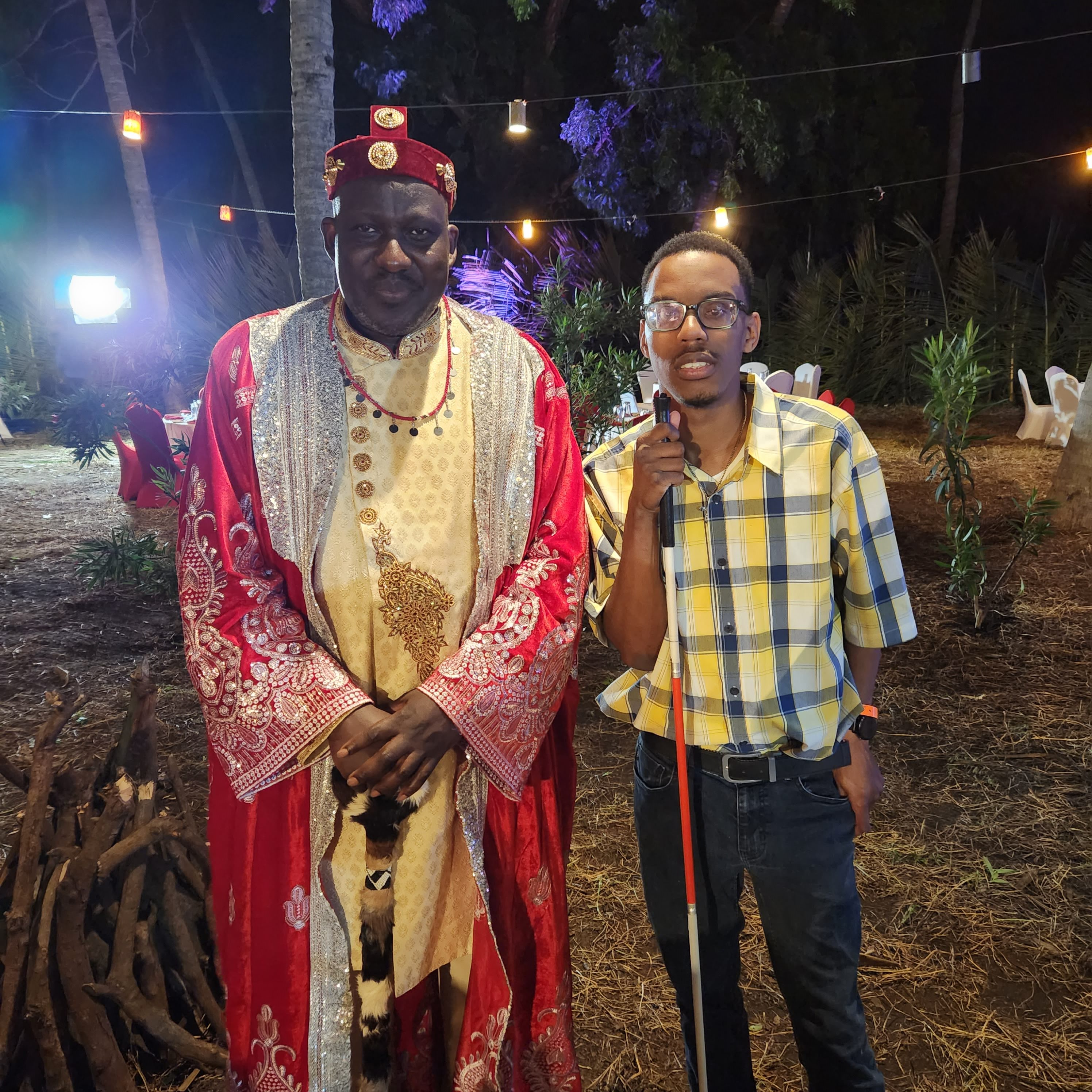 Group photo of Elijah and his family.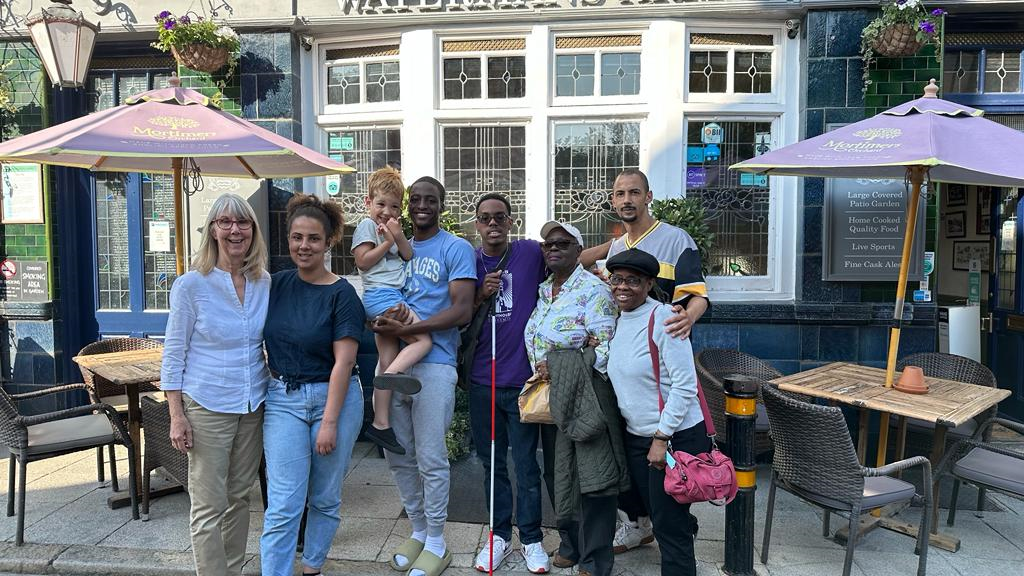 Elijah and Mr. Samson Waweru posing for a picture while holding books at the Kenya Society for the Blind.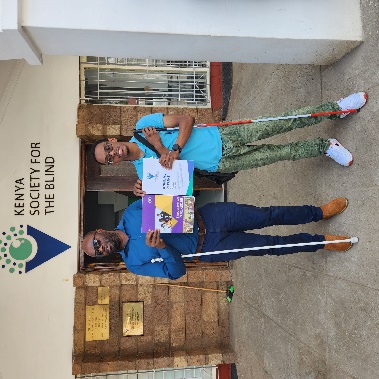 A lion is looking at the camera while in the grass.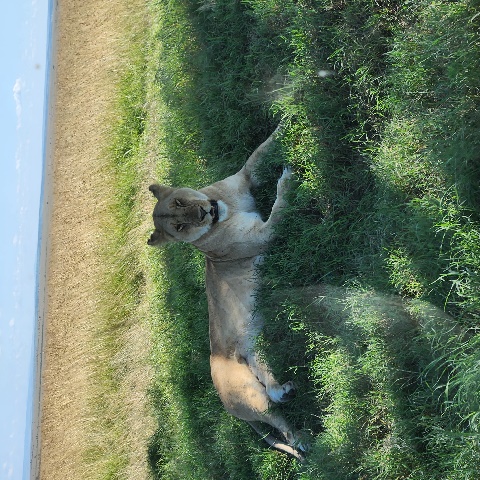 Elijah is looking in the distance at Trafalgar Square.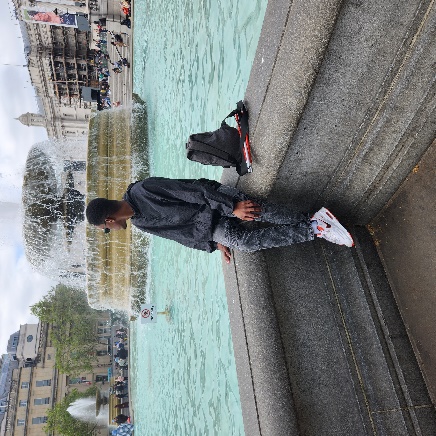 Chapters Greater Broward Chapter:   Jake McEntyre, President, Phone: 954-946-4148, Email: jmac1920@yahoo.com.  Meetings are held the 2nd Saturday of each month at the Westfield Broward Mall located at 8000W. Broward Blvd. Plantation, Florida 33312 from 10:30 a.m. until 12:30 p.m. meetings take place inside the Plantation Police Outreach Center, just inside the north entrance to the mall.  Central Florida Chapter:  Marilyn Baldwin, President, 407-293-0565 Home and 407-810-0554 Cell.  Meetings are held the third Saturday of each month from 11 A.M. to 1 PM at Lighthouse Central Florida, 215 East New Hampshire Street Orlando, Florida 32804.  Please like us on Facebook at: https://www.facebook.com/groups/410985858949160.Greater Daytona Beach Chapter:  Brian Norton, President, Phone: 386-871-3359 Email: brian.edward.norton@outlook.com.  Meetings are held the fourth Saturday of the month from 1:00 till 3:00pm at Houligans Speedway restaurant, 1725 International Speedway Blvd. Daytona Beach, Florida. You can also attend our meetings on Zoom with the following link: https://us02web.zoom.us/j/9357099741?pwd=YVhxTVg0Nm1KQytCQ0xJM1JvZDhYUT09   Meeting ID: 935 709 9741 Passcode: 8888 Follow Us on Facebook: www.facebook.com/nfbdaytona.  Gainesville Chapter: Judith Hamilton, President; Phone: 352-373-7806, Email: gainesvillechapter@nfbflorida.org. The Gainesville Chapter has been meeting monthly on 2nd Saturday by Free Conference Call due to COVID 19. (857) 357-0254; Meeting I.D. has not changed-remains 195715.  We are looking forward to making more connections and serving in our community when it is safe to do so.  We invite and welcome members and those interested in learning about the National Federation of the Blind. Let’s move forward to build the Federation together!Greater Jacksonville Chapter:  Kaye Baker, President, phone: (904) 701-8822, Email: nfbjax@gmail.com.  Meetings are held the first Saturday of each month. We meet at the Independent Living Resource Center 2709 Art Museum Drive, and on Zoom with meeting ID 9851473331.  The Greater Jacksonville Chapter welcomes anyone wishing to attend.Melbourne Space Coast Chapter:  Camille Tate, President, Phone: 321-372-4899, Email: ctate20176@att.net.  Facebook: www.facebook.com/nfbmelbourne.  We meet on the second Saturday of each month, currently via Zoom. Please contact Camille Tate, President for ways you can join us.Greater Miami Dade Chapter: Jorge Hernandez, President, Phone: 305-877-2311, Email: jeh6@bellsouth.net. The chapter continues to meet virtually, and members are encouraged to participate.  Our meetings are held on the third Thursday of each month, from 7:00 p.m. until 8:30 p.m.Florida State-Wide Chapter: Paul Martinez, President; Phone: 813-390-5720; Email: nfbf.statewide@gmail.com.  The Statewide Chapter meets via Zoom every third Sunday of the month at 8:00 pm. Join us with the following link:  https://zoom.us/j/97396225920 Meeting ID: 973 9622 5920 Everyone is welcome to attend. Tallahassee Chapter:  Donald Christie, President; Phone: 850-727-6794 Email: doctime59@comcast.net. We meet the first Monday of each month from 6:30-8:00 p.m., at the Lighthouse of the Big Bend located at 3071 Highland Oaks Terrace, Tallahassee, FL 32301. We are meeting in person, but you can also call in via telephone conference at 605-313-4802 access code 790189Tampa Chapter: Miranda Kilby, President; Phone: 352-942-0417; Email:  NFBF.Tampa@gmail.com.  Join us on the fourth Saturday of each month at our Zoom Meeting https://zoom.us/j/98776627448 Meeting ID: 987 7662 7448Tampa Bay Chapter.Treasure Coast Chapter: Rosemary Brunson, President;, E-mail: treasurecoastnfb@gmail.com. The Chapter will have conference call meetings until further notice. Our calls are held the 2nd Saturday of each month at 10am. DivisionsDeaf-Blind Division:  The Division meets on the second Tuesday of the month. Keep an eye on the Florida List and Save the Date calendar for meeting notices and announcements. President: Brian Norton, president.  Phone: 386-871-3359 Email: brian.edward.norton@outlook.com.Florida Association of Guide Dog Users (FLAGDU): Britany Fraer, President; Phone: 804-274-8908, Email: flagdu@nfbflorida.orgGroups and Committees:Blind Parents Connect - NFB of Florida: Miranda Kilby – coordinator.  Phone: 352- 942-0417; Email: mbkilby@gmail.com.  If anyone has any questions or concerns, please feel free to contact me.  F.A.B.S. - Florida Association of Blind Students:  Jannik Pesch, PresidentCommunication Committee:  Chair - Douglas Ingram contact information: Phone:  850-567-8123; Email: dingram59@comcast.netCommunities of Faith Group:  We meet on the third Wednesday of each month at noon via zoom. https://zoom.us/j/91398845944One Tap mobile:   +1(646) 876-9923,,91398845944#Our group is continually growing, and all are welcome.  Come and see what this warm and uplifting group is all about.Marilyn Baldwin Chair, Peggy Fleischer co-chair. Diversity and Inclusion: The committee meets on the first Wednesday of each month at 8 p.m. via Zoom https://zoom.us/j/99374511935     Keep an eye on the list for any notices from the committee. Chair: Marilyn Baldwin.Fundraising Committee: Brittany Fraer contact information: Email: Brittany Fraer <bcwilson4418@gmail.com or fundraising@nfbflorida.org  Phone: 804-274-8908     Legislative Committee:  The Legislative Committee meets on the 4th Thursday of the month. Keep an eye on the Florida List for meeting notices. Co-Chairs: Russ Davis and Camille Tate.Federation Foundations:  We meet the fourth Tuesday of each month at 8 p.m. via Zoom. Join us by visiting https://zoom.us/j/92344776358Keep an eye on the Florida List for meeting notices and the selection for the month. Coordinator: Camille Tate.Newsline:  Russ Davis, Chairperson. 844-827-7371, newslinesupport@nfbflorida.orgSenior Concerns Committee: Gloria Mills-Hicks, Chairman; Phone: 813-340-9754; Email: Glorianfb@irescuetax.com. Meetings are held the First Thursday of each month at 8pm via Zoom https://zoom.us/j/99374511935     Technology Q and A: Jorge Hernandez – Chair.  Phone: 305-877-2311; Email: jeh6@bellsouth.net.  Meetings are held monthly on the fourth Monday at 8:00 pm via Zoom. Contact Jorge to find out how to join.NFBF Board of Director’s InformationPlease contact any of the board with questions, comments, concerns or for general information. Paul Martinez - President Phone: 813-390-5720Email:  Paul09MS@gmail.com or president@nfbflorida.orgJorge Hernandez – 1st Vice PresidentPhone: 305-877-2311 Email: jeh6@bellsouth.netCamille Tate – 2nd Vice PresidentPhone: 321-372-4899Email: ctate2076@att.netKaye Baker - SecretaryPhone: 904-832-2884Email:  kaye.j.zimpher@gmail.com  Sylvia Young - TreasurerPhone: 850- 322-5937Email: Treasurer@nfbflorida.orgBoard Members: Russell DavisPhone: 904-993-8433Email: russell@radiorusty.comDenise ValkemaPhone: 305-972-8529Email: valkemadenise@aol.comPeggy FleischerPhone: 386-931-2132Email:  peggyfleischer@bellsouth.netDouglas IngramPhone:  850-567-8123Email: dingram59@comcast.netEditor: Kay BakerTo have something posted in the NFBF Newsletter please submit it to the editor, Kaye Baker at newsletter@nfbflorida.org by the 15th of each odd month. Dieting is tough enough. But did you know that calorie counts on food labels can be wildly inaccurate?    It is permissible for those counts to be up to 20 percent off under Food and Drug Administration guidelines, according to insider.com.   “That means for example, that a serving of Greek yogurt labeled to contain 100 calories could actually weigh in at 80 to 120 calories,” Insider reports.   And who’s with me on this one: I am guessing the counts, when they are off, are off on the low side, so that most of what we consume contains more calories than advertised.   “Calories aren't the only factor in weight loss, but it's generally accepted that the only way to lose weight is by creating a calorie deficit, in which you burn more energy than you consume in the form of food.”   “As a result, an extra 20 calories here and there could potentially add up over time. If you want to prevent erroneous labels from derailing your diet, experts recommend using a calorie budget, focusing on the big picture, and eating whole, unprocessed foods more often,” Insider wrote.    “Research has found that prepackaged meals tend to have about 8 percent more calories on average than listed on the label — even ones specifically advertised for weight loss, such as Lean Cuisine or Weight Watchers. Common snack foods, including Pop Tarts, crackers, chips, and snack cakes also tend to have slightly more calories than advertised, about 4 percent more than labeled, according to one 2013 study.”   But monitoring your calorie intake can still be helpful, said Layne Norton, a nutrition and fitness coach, bodybuilder, and power lifter with a PhD in nutrition.    “Tracking calories is useful the way a budget is useful for saving money,” Norton said.   There is another factor to consider, according to an article on pressrundown.com.   “The concept of calories as a simple measure of the energy in our food has been a cornerstone of conventional weight-control advice for decades. However, a new understanding of nutrition and how our bodies use calories from food reveals that it is much more complicated than we might have thought.”     “For example, an orange is mainly carbohydrate or sugar, but when we drink orange juice, our body will absorb the sugar quickly because there is no digestion required. However, when we eat orange segments, it takes energy for the digestive system to work on the fiber and extract the sugar. Therefore, our body does completely different things with it, despite the same calorie hit.”   “Orange juice causes a more rapid spike in blood sugar levels than the orange segments, and regular surges in blood sugar can lead to weight gain and other health problems. Therefore, balancing diet and exercise is much more complicated than simply counting calories,”    Let’s be honest though. Some of us aren’t even reading calorie counts. We just need to eat more green beans and corn with inaccurate labels and fewer Pop Tarts and Chili Cheese Fritos.    But if the labels are still getting you down, there is another way to do the math when it comes to dieting.    “One popular principle in nutrition is the 80/20 rule, which calls for eating healthily about 80 percent of the time and allowing 20 percent flexibility in your diet so it doesn't become stressful or restrictive.,” Insider wrote.  “If you're still concerned about miscalculating calories, one strategy might be to avoid foods with labels altogether.   Many packaged foods are ultra-processed, meaning they include added fat, sugar, salt, and preservatives,” Insider wrote.   “There's a wealth of evidence that processed foods are bad for our health, leading to increased risk of chronic illness. Processed foods even cause you to eat more than you might otherwise, up to 500 extra calories a day, according to some research.”   In contrast, eating more whole foods like produce, legumes, lean meat, eggs, whole grains, nuts, seeds can promote a healthy weight and lower risk of disease. While these foods are still labeled, fewer ingredients also means there's less uncertainty about what you're putting in your mouth. Whole foods like produce are also less calorie dense, so 20 percent of what the label said will also be a smaller amount than the difference in processed foods,” Insider wrote.   “Dietitians recommend making fresh fruits and veggies about half your plate for most meals, since they're packed with vitamins, minerals, and fiber, all of which are important for overall health.”